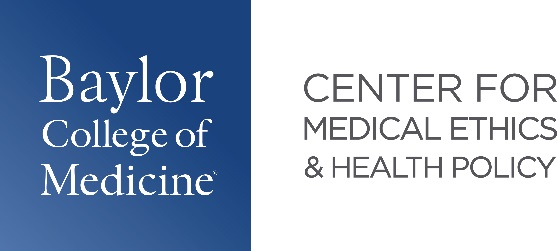 2019 Ethics Track Graduates*graduated from the School of Health Professions Physician Assistant program in December 2018NameProject TitleResidencySuchi AgrawalWho Calls the Shots? The Ethics of Adolescent Self-consent for HPV VaccinationInternal MedicineBaylor College of MedicineHouston, TXStephanie AllenPatient values and digital contraceptive technologies: ethical considerations and contraceptive counselingObstetrics/GynecologyUniversity of MinnesotaMinneapolis, MNNatalie BooneCounseling in Pregnancy: An Overview of Unique Decisions and Ethical ConsiderationsFamily MedicineAdventist Health GlendaleGlendale, CAChristopher HuynhWhen the family of a registered organ donor refuses donation: an ethical analysis and reviewAnesthesiology 
Baylor College of MedicineHouston, TXChristabel JaiyeolaHistorical and Ethical Considerations for the Current Racial Disparities in Opioid Prescriptions for Black and African-American PatientsAnesthesiology 
Emory UniversityAtlanta, GAJennifer KaplanContracts in a De-prescribing EraInternal MedicineBaylor College of MedicineHouston, TXMeghan Kingsley*Unlocked and Unloaded: Gun Safety and DementiaPhysician AssistantDisha KumarShould Physicians Prescribe Blood Pressure Monitoring Apps?  The Ethics of mHealthInternal MedicineBaylor College of MedicineHouston, TXKinsey Lance*Surgical Residents’ Opinions on the Strengths and Weaknesses of the Informed Consent ProcessPhysician AssistantBasin Clinic and Urgent CareVernal, UTLien LeViolating Informed Consent: State-Mandated Disclosures Before AbortionsPediatricsIcahn School of Medicine at Mount SinaiNew York City, NYNhon LeAn ethical framework for disclosing the training status and roles of resident-level surgeons to patients during the informed consent processOphthalmologyBaylor College of MedicineHouston, TXSalvador MaffeiEthical Analysis of Family Meetings in the Pediatric Intensive Care UnitPediatricsBaylor College of MedicineHouston, TXKristen MathiasEvaluating ways to conduct do not resuscitate/do not intubate discussions with terminal patients: when is paternalism ethically defensible?Internal Medicine University of ChicagoChicago, ILUrvashi MitbanderThe Problem of CostAn Analysis of Established Clinical Guidelines for Oncologists Treating Colon Cancer in Uninsured PatientsInternal MedicineUniversity of MichiganAnn Arbor, MITalia NoorilyDo Free Samples Come at a Cost? The ethics of drug sample distribution in dermatology clinicsDermatologyBaylor College of MedicineHouston, TXHuong-Duong (Dawn) PhanTotal versus supracervical hysterectomy for benign gynecologic conditions: Providing patient-centered and culturally-competent careFamily MedicineUniversity of Pittsburgh Medical Center-St. Margaret HospitalPittsburgh, PASina RezaeiEmpathy In Medicine And Its Connection To ArtOphthalmology Henry Ford HospitalDetroit, MIAngelina Romasanta*Are Adolescent Surgical Patients Able to Provide Assent?Physician Assistant - Emergency Medicine Medical Center of Aurora Emergency DepartmentDenver, COChristina SaezAdolescents as Medical Decision-Makers:Guidance in a Gray AreaPediatricsChildren’s Medical Center DallasUT SouthwesternDallas, TXCharles Maxwell ShannonClinical Ultimatums: Coercive, or Necessary?Internal MedicineBaylor College of MedicineHouston, TXAlyssa Sleight*An Analysis of the Use of Facebook Among Rural Medical Professionals with their Patients: An Exploratory StudyPhysician AssistantBaylor College of Medicine Family and Community MedicineHouston, TXMatthew StampflWhat are the ethical obligations of U.S.-trained physicians when preparing to practice abroad?Emergency MedicineUniversity of WisconsinMadison, WINicholas TolatShots Fired: The Clinician’s Role in the Firearm Debate and Redefining “Our Lane”Internal MedicineTulane University School of MedicineNew Orleans, LADaniel VenerEvaluating Harm to Self or Others in the Emergency Department: A Three Pronged Analytical ApproachPsychiatryBaylor College of MedicineHouston, TXC. Haley WalkerIs Now the Time? An Ethical Exploration of the Inclusion of Pregnant Women in Randomized Controlled Trials of BrexanoloneGeneral PsychiatryUPMC Western Psychiatric HospitalPittsburgh, PAAlison YoderHospitals’ Obligation to Provide Transportation to Radiation Treatment: An Ethical AnalysisRadiation OncologyMD Anderson Cancer CenterHouston, TX